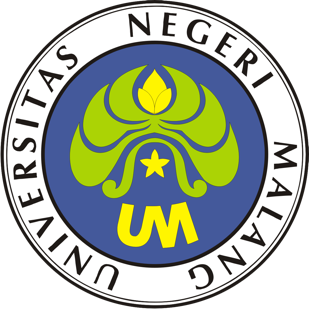 PROSEDUR OPERASIONAL BAKUPENGIRIMAN SURAT KELUARPASCASARJANAUNIVERSITAS NEGERI MALANG2019PROSEDUR OPERASIONAL BAKU PENYUSUNANPENGIRIMAN SURAT KELUARPASCASARJANAUNIVERSITAS NEGERI MALANGPROSEDUR OPERASI BAKUPENGIRIMAN SURAT KELUARDasar KegiatanUndang-Undang Nomor 20 Tahun 2003 tentang Sistem Pendidikan Nasional (Lembaran Negara Republik Indonesia Tahun 2003 Nomor 78, Tambahan Lembaran Negara Republik Indonesia Tahun 2003 Nomor 4301).Undang-Undang Nomor 12 Tahun 2012 tentang Pendidikan Tinggi (Lembaran Negara Republik Indonesia Tahun 2012 Nomor 158, Tambahan Lembaran Negara Republik Indonesia Tahun 2012 Nomor 5336).Peraturan Pemerintah Nomor 4 Tahun 2014 tentang Penyelenggaraan Pendidikan Tinggi dan Pengelolaan Perguruan Tinggi (Lembaran Negara Republik Indonesia Tahun 2014 Nomor 16, Tambahan Lembaran Negara Republik Indonesia Nomor 5500);Peraturan Menteri Pendidikan dan Kebudayaan Republik Indonesia Nomor 30 Tahun 2012 tentang Organisasi dan Tata Kerja Universitas Negeri Malang (Berita Negara Republik Indonesia Tahun 2012 Nomor 493).Peraturan Menteri Pendidikan dan Kebudayaan Republik Indonesia Nomor 71 Tahun 2012 tentang Statuta Universitas Negeri Malang (Berita Negara Republik Indonesia Tahun 2012 Nomor 1136).Peraturan Menteri Pendidikan Nasional Nomor 53 Tahun 2008 tentang Pedoman Penyusunan Standar Pelayanan Minimum Bagi Perguruan Tinggi Negeri Yang Menerapkan Pengelolaan Keuangan Badan Layanan Umum.Peraturan Menteri Pendidikan dan Kebudayaan Republik Indonesia Nomor 6 Tahun 2013 tentang Tata Naskah (Tata Persuratan) Dinas di Lingkungan Kementerian Pendidikan dan Kebudayaan.Keputusan Menteri Keuangan Nomor 297/KMU.05/2008 tentang Penetapan Universitas Negeri Malang pada Departemen Pendidikan Nasional sebagai Instansi Pemerintah yang Menerapkan Pengelolaan Keuangan Badan Layanan Umum.Keputusan Rektor Universitas Negeri Malang Nomor 0350/KEP/H32/TU/2007 tentang Tata Persuratan di lingkungan Universitas Negeri Malang.TujuanMemastikan setiap surat yang keluar dapat teradministrasi dengan baik dan dapat dikirimkan ke unit-unit atau instansi lebih cepat.Prosedur KerjaHasil KegiatanKegiatan / aktivitas kerja dapat terselenggara dengan baik.Alur Kerja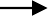 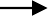 KODE DOKUMENUPM-PPS . A5. 0002REVISI1TANGGAL1 DESEMBER 2018Diajukan oleh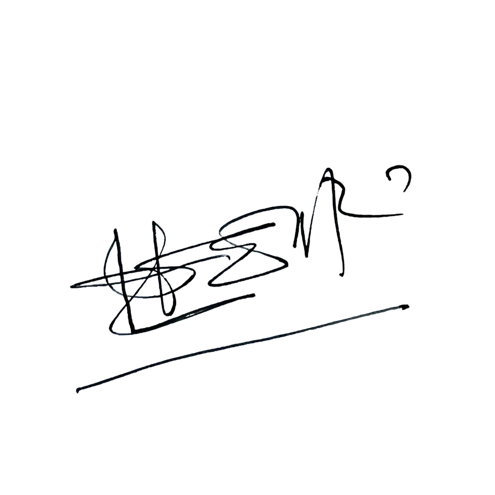 WAKIL DIREKTUR 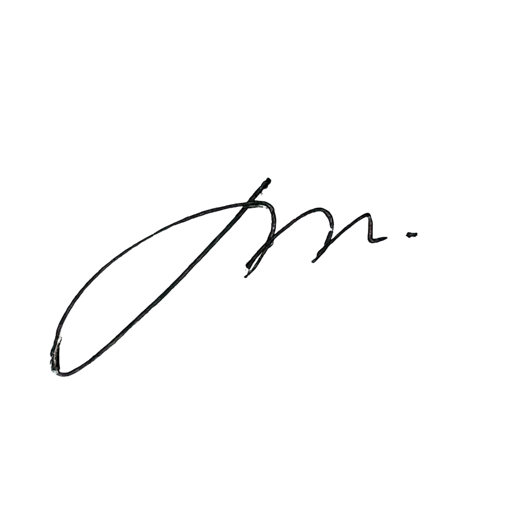 Prof. Dr. Nurul Murtadho, M.Pd NIP 196007171986011001Dikendalikan olehUnit Penjamin MutuProf. Dr. Parno, M.Si NIP  196501181990011001Disetujui oleh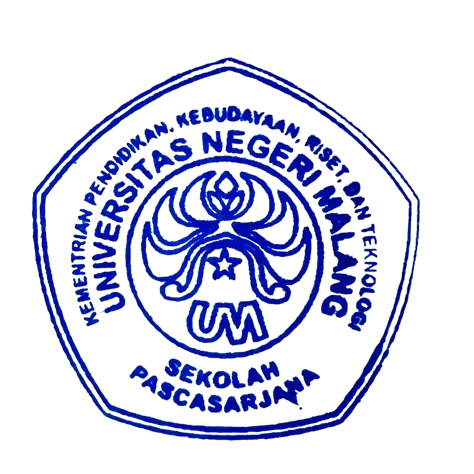 DIREKTUR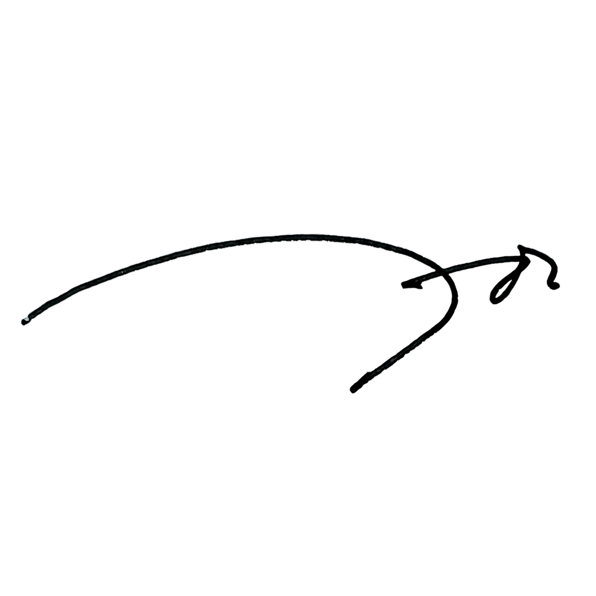 Prof. Dr. Ery Tri Djatmika Rudijanto W.W, MA, M.Si.NIP. 196106111986011001NoAktivitasPelaksanaWaktuOutputa. Persiapana. Persiapan1.Menerima surat yang akan dikirimStaf1 menitSurat yangakan dikirim2.Menyediakan kertas amplop kop untuk pengiriman surat.Staf1 menitamplop3.Menyediakan buku ekspedisi untuk bukti pengirimanStaf1 menitBuku ekspedisib. Pelaksanaanb. Pelaksanaan1.Memberi nomor, kode wilayah, kodeStaf1 menitnomor, kodeNoAktivitasPelaksanaWaktuOutputklasifikasi, tanggal dan tahun pembuatan surat.wilayah, kode klasifikasi, tanggal dan tahun pembuatansurat2.Mencatat pada buku Agenda Surat keluar.Staf1 menitAgenda surat3.Memasukkan pada amplop yang sudahdiberi alamat tujuan.Staf1 menitSurat yangsiap dikirim4.Mengarahkan kepada pengantar surat untuk dicatat pada buku ekspedisi.Staf1 menitSurat yang siap dikirim5.Mengirim surat kepada Unit-unit kerja maupun instansi-instansi dengandiantar langsung maupun melalui jasa kantor Pos.Staf1 jamSurat sampai di tujuan6.Menyerahkan arsip surat-surat beserta rekapitulasinya kepada Arsiparis untuk arsip.Staf1 jamRekap status pengiriman suratPENGIRIMAN SURAT KELUARPENGIRIMAN SURAT KELUARPENGIRIMAN SURAT KELUARPENGIRIMAN SURAT KELUARPENGIRIMAN SURAT KELUARSTAF SUBBAG UBMNSTAF SUBBAG UBMNSTAF SUBBAG UBMNUNIT PENERIMA SURAT/ ALAMAT SURATARSIPARISMenerima suratMenanda-tangani bukti pengiriman/ buku ekspedisiaMenyimpan arsip beserta rekapitulasinyaMenerima surat yang akan dikirimMenyediakan amplop suratMenyediakan Buku EkspedisiMemberi nomor, kode wilayah kode klasifikasi, tanggal dan tahun pembuatan suratMengagenda surat keluarMemasukkan pada amplop yang sudah diberi alamatMencatat pada Buku EkspedisiMengirim surat kepada unit penerima surat/alamat suratMenerima suratMenanda-tangani bukti pengiriman/ buku ekspedisiaMenyimpan arsip beserta rekapitulasinya